Anexa nr. 14la Regulamentul privind particularitățile de desemnare și înregistrare a candidaților la alegerile locale, aprobat prin hotărârea nr. 1103 din 21.06.2023  Modelul legitimației candidatului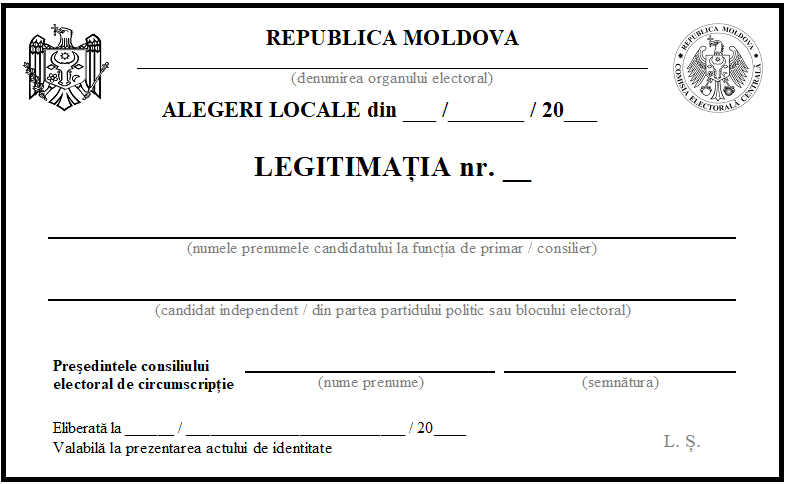 